THE CAMFORD INTERNATIONAL SCHOOL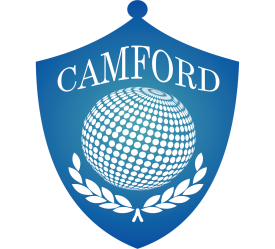 GRADE 9- SOCIAL SCIENCEANNUAL LESSON PLAN (2021-22)*Every student has to compulsorily undertake one project on Disaster Management.MONTHCHAPTERTOPICACTIVITY/AILAPRILHistory-The French RevolutionFrench Society During the Late Eighteenth Century The Outbreak of the Revolution France Abolishes Monarchy and Becomes a Republic Did Women have a Revolution? The Abolition of Slavery The Revolution and Everyday LifeMap work: Nantes, Bordeaux, Paris and MarseillesAPRILDemocratic Politics- What is Democracy? Why Democracy?What is Democracy?Features of Democracy Why Democracy? Broader Meaning of DemocracyWhat is Democracy? Why Democracy? The French Revolution( Art Integrated Project)JUNEGeography - IndiaSize and Location India and the World India’s NeighboursIndia and its culture(Art Integrated Project)Map work: India states and capital, Tropic of Cancer and Standard MeridianJUNEHistory - Socialism in Europe and the Russian RevolutionThe Age of Social Change The Russian Revolution The February Revolution in Petrograd What Changed after October? The Global Influence of the Russian Revolution and the USSRMap work: Central Powers - Germany, Austria-Hungary, Turkey.Allied Powers – France, England, Russia and USA.JUNEEconomics-The Story of Village PalampurOverview Organization of production Farming in PalampurNon-farm activities of PalampurJUNEDemocratic Politics- Constitutional DesignDemocratic Constitution in South Africa Why do we need a Constitution? Making of the Indian Constitution Guiding Values of the Indian ConstitutionConstitutional Design (Art Integrated Project)JULYGeography-Physical Features of IndiaMajor Physiographic DivisionsMap work: Mountain ranges – The Karakoram, The Zasker, The Shivalik, The Aravali, The Vindhya, The Satpura, Western and Eastern GhatsMountain Peaks: K2, Kanchenjunga and AnaimudiPlateau: Deccan Plateau, Chota Nagpur, Malwa PlateauCoastal Plains – Konkan, Malabar, Coromandal and Northern Circar.JULYDemocratic Politics - Electoral PoliticsWhy Elections? What is our System of Elections?What makes elections in India democratic?JULYGeography- DrainageMajor rivers and tributariesLakes Role of rivers in the economyPollution of riversMap Work:Rivers: Himalayan river system – The Indus, The Ganges and The Satluj.The Peninsular river system: The Narmada, The Tapi, The Kaveri, The Krishna, The Godavari, The Mahanadi.Lakes: Wular, Pulicat, Sambhar and Chilika.JULYEconomics - People as ResourceOverview Economic activities by men and women Quality of PopulationUnemploymentPeople as Resource(Art Integrated Project)AUGUSTHistory - Nazism and the Rise of HitlerBirth of the Weimar RepublicHitler’s Rise to PowerThe Nazi WorldviewYouth in Nazi Germany Ordinary PeopleMap Work: Major countries of Second world war: Axis Power:Germany, Italy, Japan.Allied Powers: UK, France, Former USSR, USA.Territories under German expansion: Austria, Poland, Czechoslovakia, Denmark, Lithuania, France, BelgiumAUGUSTGeography - Forest Society and ColonialismWhy Deforestation? The Rise of Commercial ForestryRebellion in the Forest Forest Transformations in JavaAUGUSTDemocratic politics - Working of InstitutionsHow is the major policy decision taken? Parliament Political Executive JudiciaryAUGUSTDemocratic politics- Democratic Rights Life without rights Rights in a Democracy Rights in the Indian ConstitutionExpanding the scope of rightsSEPTEMBERGeography - ClimateConcept Climatic Controls Factors influencing India’s climate The Indian Monsoon Distribution of Rainfall Monsoon as a unifying bondClimate&Natural Vegetation and Wild Life(Art Integrated Project)Map Work: Areas receiving rainfall less than 20 cm and over 400 cm (identification onlySEPTEMBEREconomics - Poverty as a ChallengeTwo typical cases of poverty Poverty as seen by Social ScientistsPoverty Estimates Vulnerable GroupsInterstate disparitiesGlobal Poverty ScenarioCauses of PovertyAnti-poverty measuresThe Challenges AheadSEPTEMBERGeography - Natural Vegetation and Wild LifeFactors affecting VegetationVegetation types Wild Life ConservationMap Work: Vegetation Type: Tropical Evergreen Forest, Tropical Deciduous Forest, Thorn Forest, montane Forest and Mangrove Forest (Identification Only)National Parks: Corbett, Kaziranga, Ranthambor, Shivpur, Kanha, Simlipal and ManasBird Sanctuaries: Bharatpur and RanganthittoWildlife Sanctuaries: Sariska, Rajaji, Mudumalai and Dachigam (Location and labelling)OCTOBERGeography - PopulationSizeDistribution Population Growth and Process of Population ChangeMap Work: The states having highest and lowest density of population.The states having highest and lowest sex ratio.Largest and smallest state according to areaOCTOBEREconomics - Food Security in IndiaOverviewWhat is Food Security?Why Food Security?Who are food insecure?Food Security in IndiaWhat is Buffer Stock?What is the Public Distribution System?Current Status of Public Distribution System